Wednesday 24th JuneDear Parents,The second half of the summer term is always very busy in school. I just have to look at all of the tweets and pictures on our website to remind myself of all the things happening in school.  There are often lots of events and activities which we have in addition to the normal timetable.   This time of the year we start looking forward to the new academic year.  Yesterday evening I welcomed all of the parents of our new reception children who will start in September and in the morning I attended the leavers Service at Chester Cathedral for the current year six.  Our visitors From Belarus Last week children from Belarus visited school.  They spent the day in school at St. Bridget’s mainly with year four but at lunch time they were able to meet the rest of the children.  Their visit was funded by the Chernobyl Children’s Lifeline Charity which we have supported for the last four years.  I have tweeted some photos of their visit.  As a school we brought in clothes for the children and I would just like to say what a wonderful response we had.  All of the children from Belarus now have a new wardrobe and were very pleased with what they had received.  Some of our year six interviewed the visiting children and they reported the following: “The food in Belarus was very runny...  however in England the food was hard and chewy’.  Other differences include the fact that all schools in Belarus are named after numbers 1, 2 and 3 etc...  They also think that in England it’s very cold and they get travel sick from all of the bendy roads!  Roads in Belarus are much straighter!”Sports DaysFortunately, we have been able to hold three of our four sports days so far (just) with the weather being beautiful for the reception sports day and a little challenging for the other days.   Year 3 and 4 will complete their final events in school time. Thank you to all the parents who turned up and supported the children.  The children enjoyed themselves and competed with good spirit.  Spanish CaféMiss Marriot has worked hard to support children in their Spanish language acquisition.  She has run a number of Spanish cafes with help from the catering staff this term and the children have really enjoyed the experience.  It is great to hear the children order their food and drink in Spanish.  Miss Marriot is very insistent about this and ensured that they worked hard on their pronunciation.Summer ConcertsThe summer concerts were fantastic and I extend my thanks to all of the children and teachers who worked so hard to produce a wonderful event, especially to Mrs Carver.  We enjoyed listening to a wide variety of instruments and hearing the children sing.  This year our choir has really taken off and it is lovely to see more children in the choir and to hear them confidently singing in harmony.ChessThe chess teams continue to gain in strength.  I know a number of the children have played in local tournaments and recently we started the defence of our national online title.  Mr Hanson has been inspirational for all of the children and he has been ably assisted by Mr Waring.  CyclingYear 5 have enjoyed brushing up on their cycling skills in the playground and using some of the quieter local roads.  This is all part of our drive to ensure that children gain confidence and become more aware of riding safely around the local area.  This week the children have enjoyed extending their skills on the cycling obstacle course that we held in our playground.  My thanks go to Miss Cotterell who organised this.  We will have some more events for the younger pupils later this term.Enriching our curriculum with parent helpRecently, Year 4 had a visiting parent talking about his job as a surgeon (pictures on Twitter).  The children were fascinated and learnt a lot from the experience.  Some of the surgical instruments provided great conversation and interest.   Increasingly, we have more parents supporting the learning in school in different ways.  If there is something you would like to share such as your job, a sporting interest or a hobby I am sure the class teachers would love to hear from you and discuss how this would fit into our curriculum.Well done AinaraRecently Ainara in Year 1 entered a poetry competition and was awarded a certificate of merit.  Her lovely poem was written about her mum.Parents Association NewsParents of St Bridget's! This is your last chance to get tickets for the Sizzling Summer School Ball! 
Don't miss the event of the school calendar year- a fun packed night out AND a way of raising money for your children!! 
When? Saturday 4th July 
Where? Caldy Golf Club 
Price? £40 a ticket - which includes a drink on arrival/a fabulous selection of tasty food/an amazing live band and an opportunity to bid for fabulous Auction prizes! 
This event is open to all - so feel free to bring along family and friends...
Contact the school PA for tickets ASAP!  Inset Days for 2015-16Please note there are two days immediately after the summer holidays which is to provide essential training for the teachers on ways we are developing maths and mastery for the new curriculum.Tuesday 1st September 2015Wednesday 2nd September 2015Friday 23rd October 2015Monday 4th January 2016Monday 22nd February, 2016Polite requests – Your help is greatly appreciated with these mattersWalking through the Church YardIt has been reported to me that when the children are collected after school, some of them are running around the graves in the churchyard and climbing on the headstones.  Some children are also climbing on the glass barrier outside the Church Centre.   I would ask you to ensure that children are sensible and supervised going through the church grounds, especially as some of the headstones could be loose and I would not want anyone injured.BeesI have been made aware that there is a bee’s nest at the end of the footpath leading on to Church Road.DogsI have been asked to mention that a lot of dogs are being tied up at the gate leading to the churchyard.  This is making it very difficult for some parents who have to struggle through with prams and children.  Yours sincerely,Neil Le Feuvre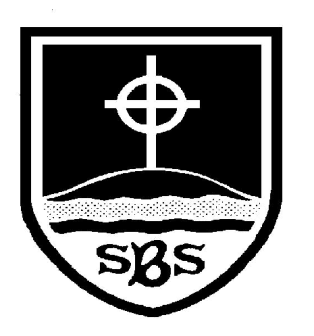 St Bridget’s C of E Primary SchoolSt Bridget’s Lane, West Kirby, Wirral CH48 3JTTel: 0151 625 7652 Headteacher: Mr Neil Le Feuvre Email: schooloffice@stbridgets.wirral.sch.ukWebsite: https://st-bridgets.eschools.co.uk/site Together Everybody Achieves More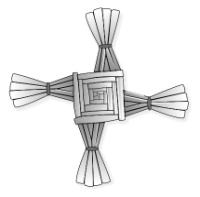 